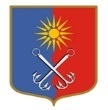 ОТРАДНЕНСКОЕ ГОРОДСКОЕ ПОСЕЛЕНИЕ КИРОВСКОГО МУНИЦИПАЛЬНОГО РАЙОНА ЛЕНИНГРАДСКОЙ ОБЛАСТИСОВЕТ ДЕПУТАТОВЧЕТВЕРТОГО СОЗЫВАР Е Ш Е Н И Еот «16» сентября 2022 года № 52Об утверждении председателей постоянных депутатских комиссийВ соответствии с Положением о совете депутатов Отрадненского городского поселения Кировского муниципального района Ленинградской области, утвержденным решением совета депутатов Отрадненского городского поселения Кировского муниципального района Ленинградской области от            17 июня 2020 года № 29, на основании заявлений депутатов совета депутатов МО «Город Отрадное» и протоколов заседаний постоянных депутатских комиссий, совет депутатов решил:1. Утвердить председателей постоянных депутатских комиссий совета депутатов:По экономике, финансам, муниципальной собственности, промышленности:1.2. По жилищно-коммунальному хозяйству, транспорту, связи и экологии:1.3. По социальным вопросам, спорту и молодежной политике:Председателем избран: 1.4. По этике:Острикова Анна Анатольевна -    депутат по избирательному округу № 21.5. Ревизионная комиссия: Таймасханов Магомед Магданбекович - депутат по избирательному округу № 42. Признать утратившим силу решение совета депутатов Отрадненского городского поселения Кировского муниципального района Ленинградской области от 11.11.2020 года № 54 «Об утверждении кандидатур председателей постоянных депутатских комиссий».Глава муниципального образования                                             М.Г. ТаймасхановРазослано: совет депутатов, администрация МО «Город Отрадное», прокуратура, www.otradnoe-na-neve.ru, сетевое издание, газета «Отрадное вчера, сегодня, завтра», МБУ «Отрадненская городская библиотека», ГУ ЛО «Государственный экспертный институт регионального законодательства».Исаков Алексей Николаевич -депутат по избирательному округу № 3 Балахнин Александр Анатольевич -депутат по избирательному округу № 4Орлов Максим Анатольевич -депутат по избирательному округу № 1 